忻政办发〔2022〕5号忻州市人民政府办公室关于印发忻州市突发环境事件应急预案的通知各县（市、区）人民政府，忻州经济开发区管委会，五台山风景名胜区管委会，市人民政府各委、办、局：新修订的《忻州市突发环境事件应急预案》已经市人民政府同意，现印发给你们，请认真贯彻执行。2017年12月12日忻州市人民政府办公厅印发的《忻州市突发环境事件应急预案》（忻政办发〔2017〕241号）同时废止。忻州市人民政府办公室      2022年1月26日        （此件公开发布）忻州市突发环境事件应急预案1 总 则1.1 编制目的 为健全全市突发环境事件应对工作机制，做好突发环境事件应对工作，保障人民群众生命财产安全和环境安全，制定本预案。 1.2 编制依据 《中华人民共和国突发事件应对法》《中华人民共和国环境保护法》《中华人民共和国放射性污染防治法》《国家突发环境事件应急预案》《突发环境事件应急管理办法》《突发环境事件信息报告办法》《突发环境事件调查办法》《山西省突发事件应对条例》《山西省突发事件应急预案管理办法》《山西省突发环境事件应急预案》《忻州市突发公共事件总体应急预案》等。1.3 工作原则突发环境事件应对工作坚持以人为本、预防优先，统一领导、分级负责，属地为主、协调联动，快速反应、科学处置，资源共享、保障有力的原则，落实各项责任制。1.4 适用范围本预案适用于本市行政区域内发生的突发环境事件应对工作。 市内放射性物质丢失、被盗、失控，或者放射性物质造成人员受到意外的异常照射或环境放射性污染的事件应对工作按照《忻州市辐射事故应急预案》执行。核设施及有关核活动发生的核事故所造成的辐射污染事件、船舶污染事件的应对工作按照其他相关应急规定执行。重污染天气应对工作按照《忻州市重污染天气应急预案》执行。如果有其他涉及突发环境事件的专项应急预案、部门应急预案的，按相关应急预案实施。 1.5 事件分级按照事件严重程度，突发环境事件分为特别重大、重大、较大和一般四个等级。突发环境事件分级标准见附件5。2 忻州市突发环境事件应急指挥体系市突发环境事件应急指挥体系由市、县两级突发环境事件应急指挥部及其办公室组成。市政府成立市较大生态环境事件应急指挥部。2.1 市较大突发环境事件应急指挥部指 挥 长：市政府分管副市长副指挥长：市政府分管副秘书长、市生态环境局局长、市应急管理局局长、武警忻州市支队副支队长、市消防救援支队副队长。成员单位：市委宣传部、市发改委、市工业和信息化局、市教育局、市公安局、市民政局、市财政局、市生态环境局、市住建局、市城市管理局、市交通运输局、市水利局、市农业农村局、市规划和自然资源局、市商务局、市卫生健康委员会、市广播电视台、市应急管理局、市文化和旅游局、市市场监督管理局、市气象局、市人力资源和社会保障局、忻州军分区、武警忻州市支队、市消防救援支队、市民航机场管理局、市水务集团、国网忻州供电公司、中国移动忻州分公司、中国联通忻州分公司、中国电信忻州分公司等有关单位分管负责人。根据突发环境事件应急救援实际情况，指挥长可抽调相关市直单位分管负责人为成员。市较大突发环境事件应急指挥部（以下简称市指挥部）下设办公室。办公室设在市生态环境局，办公室主任由市生态环境局局长兼任。市指挥部及其办公室、成员单位的组成、职责等详见附件2。市指挥部设立综合组、污染处置组、应急监测组、医学救援组、应急保障组、新闻宣传组、社会稳定组、调查评估组、专家组等9个工作组。各工作组组成及职责见附件3。2.2 县级组织指挥机构县（市、区）级人民政府负责本行政区域内的突发环境事件应对工作，设立相应的突发环境事件应急指挥部及其办公室，负责组织、协调和指导本行政区域内突发环境事件应急工作。跨县级行政区域的突发环境事件应对工作，由各有关县级人民政府共同负责，或由共同的市人民政府负责。对需要市级协调处置的跨县级行政区域突发环境事件，由有关县级人民政府向市人民政府提出请求，或由市生态环境局有关分局向市指挥部办公室提出请求。2.3 现场指挥部负责突发环境事件处置的人民政府根据突发环境事件应急处置的需要成立现场指挥部，负责现场组织指挥工作。特别重大、重大突发环境事件现场指挥部由省指挥部成员单位、事发地人民政府、事发单位负责人与相关专家组成。较大突发环境事件现场指挥部由市指挥部成员单位、事发地人民政府、事发单位负责人与相关专家组成。3 风险防控在各级人民政府领导下，生态环境部门会同相关部门依法对行政区域、环境风险源信息进行调查、登记、风险评估，严格落实环境风险管控措施，建立环境污染监测预警机制，健全突发环境事件风险防控体系，防范化解较大突发环境事件风险。4 监测和预警4.1 监测和风险分析各级生态环境部门及其他有关部门要按照早发现、早报告、早处置的原则，加强日常生态环境监测，并对可能导致突发环境事件的风险信息进行收集、分析和研判。公安、自然资源、住建、交通、水利、农业农村、卫生健康、应急管理、气象等有关部门按照职责分工，加强日常突发环境事件信息监测，发现可能导致突发环境事件的信息时，应及时向同级生态环境部门通报。各部门之间建立突发环境事件的信息获取及共享机制。 企业事业单位和其他生产经营者应当落实环境安全主体责任，定期排查环境安全隐患，开展环境风险评估，健全风险防控措施，按照相关规定编制突发环境事件应急预案并向企业所在地生态环境部门报备。当出现可能导致突发环境事件的情况时，要立即报告当地生态环境部门。4.2 预警4.2.1 预警分级对可以预警的突发环境事件，按照事件发生的可能性大小、紧急程度和可能造成的危害程度，预警级别从高到低分为四级：一级、二级、三级、四级，依次用红色、橙色、黄色和蓝色表示。预警级别的具体划分标准，按照生态环境部相关规定执行。4.2.2 预警信息发布市指挥部办公室根据环境监测信息或相关部门、单位的信息报告、通报，研判可能发生较大、重大、特别重大突发环境事件时，及时向市指挥部提出预警信息发布建议，同时通报市指挥部相关成员单位；市指挥部或其授权的相关部门及时通过电视、广播、报纸、互联网、手机短信、当面告知等渠道或方式向本行政区域公众发布预警信息，并通报可能影响到的相关地区。各县（市、区）生态环境部门根据环境监测信息或相关部门信息报告、通报，研判可能发生一般突发环境事件时，应及时向县（市、区）人民政府提出预警信息发布建议，同时通报县（市、区）人民政府相关部门和单位。县（市、区）人民政府或其授权的相关部门及时向公众发布预警信息，并通报可能影响到的相关地区。市级生态环境部门要将监测到的可能导致突发环境事件的有关信息，及时通报可能受影响地区的县（市、区）指挥部办公室。4.2.3 预警行动预警信息发布后，当地人民政府及其有关部门视情采取以下措施:（1）分析研判。组织有关部门和机构、专业技术人员及专家,及时对预警信息进行分析研判，预估可能的影响范围和危害程度。（2）防范处置。迅速采取有效处置措施，控制事件苗头。在涉险区域设置注意事项提示或事件危害警告标志，利用各种渠道增加宣传频次，告知公众避险和减轻危害的常识、需采取的必要的健康防护措施。可能威胁饮用水安全时，应及时启动饮用水水源地应急预案，做好启用备用水源的准备工作。（3）应急准备。提前疏散、转移可能受到危害的人员，并进行妥善安置。指令应急救援队伍、负有应急监测等特定职责的人员进入待命状态，动员后备人员做好参加应急救援和处置工作的准备，调集应急所需物资和设备，做好应急保障工作。对可能导致突发环境事件发生的相关企业事业单位和其他生产经营者加强环境监管。（4）舆论引导。及时准确发布事态最新情况，公布咨询电话,组织专家解读。加强相关舆情监测,做好舆论引导工作。4.2.4 预警级别调整和解除发布突发环境事件预警信息的人民政府或有关部门，应当根据事态发展情况和采取措施的效果适时调整预警级别；当判定突发环境事件危险已经消除时，宣布预警解除。5 应急处置与救援5.1 信息报告与通报5.1.1信息报告（1）突发环境事件发生后，涉事企业事业单位或者其他生产经营者必须按照应急预案采取应对措施，并立即向当地生态环境部门和相关部门报告，同时通报可能受到污染危害的单位和居民。（2）事发地生态环境部门接到突发环境事件信息报告或监测到相关信息后，应立即进行核查，对突发环境事件的性质和类别做出初步认定，并按以下要求进行报告：①对初步认定为一般突发环境事件的，事发地县级生态环境部门应当在3小时内向本级人民政府和市生态环境局报告。 ②对初步认定为较大突发环境事件的，事发地县级生态环境部门应当在1小时内向本级人民政府和市生态环境局报告；市生态环境局接到报告后应当进行核实，并在1小时内向市级人民政府和省生态环境厅报告。③对初步认定为重大或者特别重大突发环境事件的，事发地县级或市级生态环境部门应当在1小时内向本级人民政府和省生态环境厅报告，同时上报生态环境部。省生态环境厅接到报告后应当进行核实，并在1小时内报告省人民政府和生态环境部。（3）发生下列情形之一时，对无法判明等级的突发环境事件，事发地县级或市级生态环境部门应当按照重大或特别重大突发环境事件的报告程序上报： ①对饮用水水源保护区造成或者可能造成影响的; ②涉及居民聚居区、学校、医院等敏感区域和敏感人群的; ③涉及重金属或类金属污染的; ④有可能产生跨省或跨国影响的； ⑤因环境污染引发群体性事件，或者社会影响较大的。（4）特别重大、重大、较大和暂时无法判明等级的突发环境事件发生后，市、县人民政府应当及时逐级上报，必要时可越级上报；市人民政府应当在事发2小时内报告省人民政府。 紧急情况下，市人民政府可以先通过电话口头报告省人民政府，并在30分钟内报送书面信息。（5）对以下突发环境事件信息，市人民政府及有关部门应当立即向省政府及省政府有关部门报告： ①初判为特别重大、重大或较大突发环境事件； ②可能或已引发大规模群体性事件的突发环境事件； ③可能造成国际影响的市内突发环境事件； ④境外因素导致或可能导致市内突发环境事件； ⑤市政府认为有必要报告的其他突发环境事件。 （6）突发环境事件处置过程中事件级别发生变化的，应当按照变化后的级别报告信息。 报告内容包括事件发生时间、地点、单位名称、信息来源、事件类别、主要污染物种类和数量、伤亡或者经济损失的初步评估、饮用水源地等环境敏感点受影响情况、影响范围、事件发展态势及处置情况等。5.1.2 信息共享市生态环境局与省生态环境厅、县（市、区）生态环境部门通过互联网信息监测、环境污染举报热线等多种渠道，加强对突发环境事件的信息收集，及时掌握突发环境事件发生情况，并通报同级相关部门。因生产安全事故、危险化学品运输等交通事故、自然灾害等其他事件导致或可能导致突发环境事件的，公安、自然资源、住建、交通、水利、农业农村、卫生健康、应急管理、气象等有关部门或其他负有安全监管职责的部门接报后，应当及时通报同级生态环境部门。应急指挥部其他成员单位在大气、水体、土壤监测过程中获得环境污染事件信息的，应当及时向同级生态环境部门通报。5.1.3 跨区域的信息通报突发环境事件已经或可能涉及相邻行政区域的，事发地人民政府及其生态环境部门应当及时通报相邻行政区域同级人民政府及其生态环境部门。接到已经发生或者可能发生跨市级行政区域突发环境事件信息时，向省生态环境厅报告。市生态环境局要及时通报相关区域市级生态环境部门，并向市人民政府提出向相关区域市级政府通报的建议。5.2 先期处置突发环境事件发生后，按照属地为主原则，事发地人民政府及其有关部门和事发单位要立即采取措施，组织处置，防止事件扩大。当事件态势超出处理能力时，报请上一级人民政府及相关部门。5.3 应急响应 根据突发环境事件的严重程度和发展态势，市级响应由低到高设定三级、二级、一级三个响应等级。突发环境事件发生后，按照职责权限，启动相应等级的应急响应。各等级响应条件详见附件4。突发环境事件发生在易造成重大影响的地区或重要时段时，可适当提高响应级别。应急响应启动后，可视事件损失情况及其发展趋势调整响应级别，避免响应不足或响应过度。5.3.1 三级响应 初判发生一般突发环境事件的，启动三级响应，由事发地县（市、区）人民政府负责突发环境事件的应对工作。市指挥部根据事发地县（市、区）人民政府请求，提供队伍、物资、技术等支持，视情况派出相关工作组，赴现场指导应急处置、应急监测、污染源调查等工作。5.3.2 二级响应 初判发生较大突发环境事件，市指挥部办公室主任向指挥长报告，由指挥长启动二级响应，并立即向省人民政府报告事件信息。重点做好以下工作：（1）赶赴事发现场，根据需要成立现场指挥部，组织开展应对工作；（2）指导协调开展应急处置、应急监测、污染源调查等工作；（3）组织协调相关应急工作组队伍、物资、装备等应急资源，为应急处置提供支援和技术支持；（4）统一组织事件信息发布、舆论引导和信息通报；（5）必要时，市指挥部负责向省生态环境厅、省人民政府提出物资、技术、设备等支援请求。5.3.3 一级响应 初判发生特别重大、重大突发环境事件的，市指挥部指挥长向市应急救援总指挥部总指挥报告，提出启动一级响应建议，立即向省人民政府报告事件信息。一级响应启动后，当省人民政府和国务院派出相关工作组时，市指挥部主要开展以下工作： （1）立即赶赴事发现场，成立现场指挥部，组织开展应对工作； （2）组织市指挥部成员单位、专家组会商，研判事态，在上级工作组的指挥下制定现场应急处置方案，开展应急处置工作； （3）研究决定事发地县（市、区）人民政府和有关部门提出的请求事项； （4）统一组织信息发布和舆论引导； （5）视情况向相关地区通报情况； （6）配合省生态环境厅或生态环境部开展事件调查工作，组织开展事件损害评估和善后处置等工作； （7）配合上级工作组开展应急处置相关工作，并及时报告工作进展情况； （8）必要时，市指挥部负责向省人民政府或省生态环境厅提出物资、技术、设备等支援请求。5.4 应急措施突发环境事件发生后，事发地人民政府、部门和单位根据工作需要，组织采取以下措施。5.4.1 现场污染处置涉事企业事业单位或其他生产经营者要立即采取关闭、停产、封堵、围挡、喷淋、导截、收容、转移等措施,切断和控制污染源,防止污染蔓延扩散。做好有毒有害物质和消防废水、废液等的收集、清理和安全处置工作。当涉事企业事业单位或其他生产经营者不明时，在做好应急处置与应急监测的同时，当地生态环境部门立即组织力量对污染来源开展调查，查明涉事单位，确定污染物种类和污染范围，协调应急处置队伍切断污染源。事发地人民政府应组织制定综合治污方案，采用监测和模拟等手段追踪并分析污染气体扩散途径和范围；采取拦截、导流、疏浚等形式防止水体污染扩大；采取隔离、吸附、打捞、氧化还原、中和、沉淀、消毒、去污洗消、临时收贮、微生物消解、调水稀释、转移异地处置、临时改造污染处置工艺或临时建设污染处置工程等方法处置污染物。必要时，要求其他排污单位停产、限产、限排，减轻环境污染负荷。5.4.2 转移安置人员事发地人民政府及相关部门根据突发环境事件影响及事发当地的气象、地理环境、人员密集度等，划定现场警戒、交通管制和重点防护区域，确定受威胁人员疏散的方式和途径，有组织、有秩序地及时疏散转移受威胁人员和可能受影响地区居民，确保生命安全。妥善做好转移人员安置工作，保障受事件影响人员的基本生活需求与必要医疗条件。5.4.3 医学救援事发地人民政府及相关部门迅速组织当地医疗资源和力量，对伤病员进行诊断治疗，根据需要及时、安全地将重症伤病员转运到有条件的医疗机构加强救治。指导和协助开展受污染人员的去污洗消工作，提出保护公众健康的措施建议。视情增派医疗卫生专家和卫生应急队伍，调配急需医药物资，支持事发地医学救援工作，做好受影响人员的心理援助及安抚工作。5.4.4 应急监测事发地人民政府及相关部门加强大气、水体、土壤等应急监测工作。根据突发环境事件污染物种类、性质以及当地自然、社会环境状况等，制定科学有效的应急监测方案，确定监测方法、点位和频次，调配应急监测设备、车辆，及时准确监测，为突发环境事件应急决策提供依据。视污染物的扩散情况和监测结果的变化趋势，经咨询专家，可对监测方案进行适时调整。5.4.5 市场监管和调控事发地人民政府及相关部门密切关注受事件影响地区市场供应情况及公众反应，加强对重要生活必需品等商品的市场监管和调控。禁止或限制受污染食品和饮用水的生产、加工、流通和食用，防范因突发环境事件造成的集体中毒等。5.4.6 信息发布和舆论引导市指挥部负责发布较大、重大、特别重大突发环境事件的信息。通过发新闻稿、接受记者采访、举行新闻发布会、组织专家解读等方式，借助电视、广播、报纸、互联网等媒介，主动、及时、客观向社会发布突发环境事件和应对工作信息，回应社会关切，澄清不实信息，正确引导社会舆论。信息发布内容包括事件原因、污染程度、影响范围、应对措施、需要公众配合采取的措施、公众防范常识和事件调查处理进展情况等。发生跨市突发环境事件时，应向临市通报应急处置情况，同时上报省生态环境厅，及时按要求和权限发布信息。县（市、区）人民政府的新闻信息发布按照当地人民政府的信息发布办法执行，并做好舆论引导和舆情分析工作。5.4.7 维护社会稳定事发地人民政府及相关部门要加强受影响地区社会治安管理，严厉打击借机传播谣言制造社会恐慌、哄抢救灾物资等违法犯罪行为；加强转移人员安置点、救灾物资存放点等重点地区治安管控；做好受影响人员与涉事单位，与县人民政府及有关部门矛盾纠纷化解和法律服务工作，防止出现群体性事件，维护社会稳定。5.5 响应终止当突发环境事件条件已经排除、特征污染物质已降至事件前环境本底水平、所造成的危害基本消除时，由启动响应的应急指挥机构终止应急响应。6 后期处置6.1 损害评估突发环境事件应急响应终止后，市指挥部及时组织开展污染损害评估，并将评估结果向社会公布。评估结论作为事件调查处理、损害赔偿、环境修复和生态恢复重建的依据。突发环境事件损害评估按照生态环境部相关规定执行。6.2 事件调查突发环境事件应急处置工作结束后，市指挥部组织相关部门组织开展事件调查。6.3 善后处置事发地人民政府要组织专家对受影响地区进行科学评估，及时制订补助、补偿、抚慰、抚恤、安置和环境恢复等善后工作方案并组织实施。7 应急保障应急保障包括队伍保障，物资与资金保障，通信、交通与运输保障，技术保障，宣传、培训和演练等项目。具体内容见附件6。8 附则8.1 名词术语解释突发环境事件：指由于污染物排放或自然灾害、生产安全事故等因素，导致污染物或放射性物质等有毒有害物质进入大气、水体、土壤等环境介质，突然造成或可能造成环境质量下降，危及公众身体健康和财产安全，或造成生态环境破坏，或造成重大社会影响，需要采取紧急措施予以应对的事件，主要包括大气污染、水体污染、土壤污染等突发性环境污染事件和辐射污染事件。8.2 实施时间本预案自发布之日起实施。2017年12月12日忻州市人民政府办公厅印发的《忻州市突发环境事件应急预案》（忻政办发〔2017〕241号）同时废止。8.3 预案解释本预案由市生态环境局负责解释。附件：1. 忻州市突发环境事件应急响应程序示意图2. 市较大突发环境事件应急指挥部组成及职责表3. 市较大突发环境事件应急指挥部工作组组成及职责表4. 忻州市突发环境事件应急响应条件及应急措施表5. 突发环境事件分级标准表6. 忻州市突发环境事件应急保障表附件1：忻州市突发环境事件应急响应程序示意图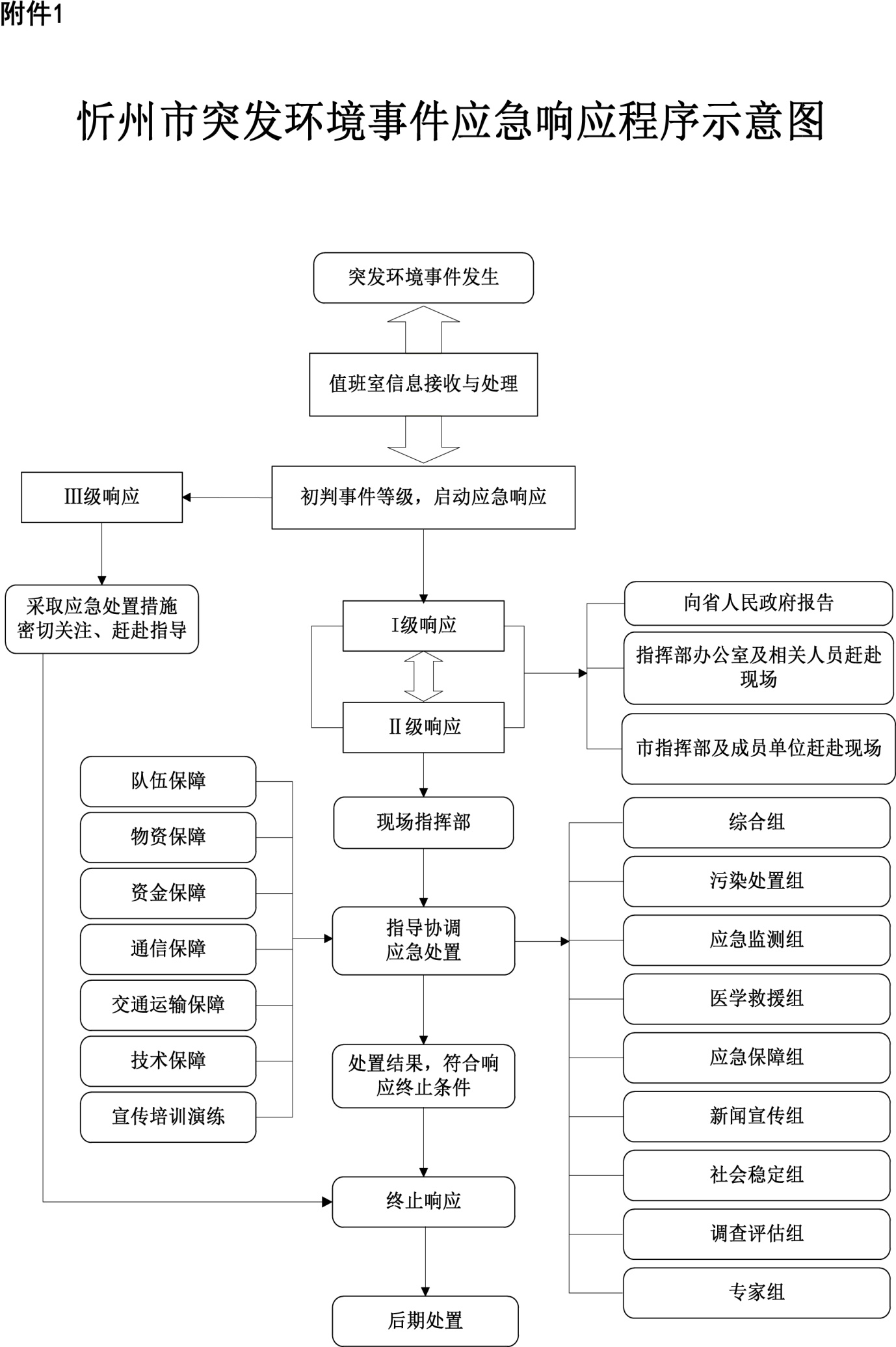   抄送：市委办公室，市人大常委会办公室，市政协办公室，市中级法 院，市检察院。  忻州市人民政府办公室                     2022年1月26日印发                                                     共印170份  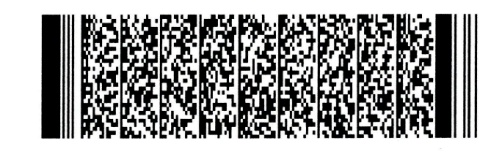 附件2：忻州市突发环境事件应急指挥部组成及职责表指挥部组成指挥机构职责指挥长市政府分管副市长市指挥部职责：
（1）贯彻落实党中央、国务院及省委、省政府、市委、市政府关于生态环境工作的决策部署；
（2）统筹协调全市环境事件防范和隐患排查治理工作；
（3）组织指挥较大突发环境事件应急处置工作；
（4）指导协调较大突发环境事件调查评估和善后处置工作；
（5）落实市委、市政府及市应急救援总指挥部交办的突发环境事件应急处置的其他重大事项。副指挥长市政府分管副秘书长市指挥部办公室设在市生态环境局，市生态环境局局长兼任办公室主任。
市指挥部办公室职责：
①贯彻执行党中央、国务院关于应急工作的方针、政策，落实生态环境部和省委、省政府、市委、市政府关于环境应急工作的部署和要求； 
②负责全市环境应急监督管理工作； 
③组织编制、演练、评估、修订市级突发环境事件应急预案，指导各县（市、区）人民政府突发环境事件应急预案编制和修订工作；副指挥长市生态环境局局长市指挥部办公室设在市生态环境局，市生态环境局局长兼任办公室主任。
市指挥部办公室职责：
①贯彻执行党中央、国务院关于应急工作的方针、政策，落实生态环境部和省委、省政府、市委、市政府关于环境应急工作的部署和要求； 
②负责全市环境应急监督管理工作； 
③组织编制、演练、评估、修订市级突发环境事件应急预案，指导各县（市、区）人民政府突发环境事件应急预案编制和修订工作；副指挥长市应急管理局局长市指挥部办公室设在市生态环境局，市生态环境局局长兼任办公室主任。
市指挥部办公室职责：
①贯彻执行党中央、国务院关于应急工作的方针、政策，落实生态环境部和省委、省政府、市委、市政府关于环境应急工作的部署和要求； 
②负责全市环境应急监督管理工作； 
③组织编制、演练、评估、修订市级突发环境事件应急预案，指导各县（市、区）人民政府突发环境事件应急预案编制和修订工作；副指挥长武警忻州市支队副支队长④负责突发环境事件信息的收集、分析、报告等工作；及时上报重要信息，并向市指挥部提出应急处置建议；
⑤负责与省、各县（市、区）突发环境事件应急指挥部及其成员单位的信息沟通；加强与毗邻市（区）的联系，建立健全应急工作协作机制；
⑥组织建立和管理市突发环境事件应急指挥平台和专家库；⑦办理和督促落实市环境应急指挥部的决定事项。 副指挥长市消防救援支队副支队长④负责突发环境事件信息的收集、分析、报告等工作；及时上报重要信息，并向市指挥部提出应急处置建议；
⑤负责与省、各县（市、区）突发环境事件应急指挥部及其成员单位的信息沟通；加强与毗邻市（区）的联系，建立健全应急工作协作机制；
⑥组织建立和管理市突发环境事件应急指挥平台和专家库；⑦办理和督促落实市环境应急指挥部的决定事项。 成员市生态环境局市生态环境局：负责全市环境应急日常监督管理工作，负责一般突发环境事件调查工作，指导和督促事发地政府开展应急处置、应急监测、损害评估、环境修复等工作。 
市委宣传部：根据市环境应急指挥部的统一部署，组织新闻媒体开展应急新闻报道，正确引导舆论。 
市发改委：负责协调各部门开展应急物资储备调运相关工作。负责申请、管理、分配自然灾害救助物款，组织自然灾害救助物资的筹集、储备和调拨；负责安置紧急转移的灾民，保障灾民衣、食、住等基本生活需求，组织灾区倒损住房恢复重建；
市工业和信息化局：负责应急状态下紧缺物资生产组织工作;负责组织协调各电信运营企业做好应急通信保障工作，保障应急指挥通信畅通。配合生态环境部门推动工业企业落实环境保护相关制度。 
市卫生健康委：负责指挥协调事发地开展突发环境事件伤病员现场抢救、转运、院内救治和洗消等紧急医学救援工作；根据指令和需求，调派市级专家和卫生应急队伍给予指导、支持；负责开展突发环境事件公共卫生风险评估和风险沟通。成员市委宣传部市生态环境局：负责全市环境应急日常监督管理工作，负责一般突发环境事件调查工作，指导和督促事发地政府开展应急处置、应急监测、损害评估、环境修复等工作。 
市委宣传部：根据市环境应急指挥部的统一部署，组织新闻媒体开展应急新闻报道，正确引导舆论。 
市发改委：负责协调各部门开展应急物资储备调运相关工作。负责申请、管理、分配自然灾害救助物款，组织自然灾害救助物资的筹集、储备和调拨；负责安置紧急转移的灾民，保障灾民衣、食、住等基本生活需求，组织灾区倒损住房恢复重建；
市工业和信息化局：负责应急状态下紧缺物资生产组织工作;负责组织协调各电信运营企业做好应急通信保障工作，保障应急指挥通信畅通。配合生态环境部门推动工业企业落实环境保护相关制度。 
市卫生健康委：负责指挥协调事发地开展突发环境事件伤病员现场抢救、转运、院内救治和洗消等紧急医学救援工作；根据指令和需求，调派市级专家和卫生应急队伍给予指导、支持；负责开展突发环境事件公共卫生风险评估和风险沟通。成员市发改委市生态环境局：负责全市环境应急日常监督管理工作，负责一般突发环境事件调查工作，指导和督促事发地政府开展应急处置、应急监测、损害评估、环境修复等工作。 
市委宣传部：根据市环境应急指挥部的统一部署，组织新闻媒体开展应急新闻报道，正确引导舆论。 
市发改委：负责协调各部门开展应急物资储备调运相关工作。负责申请、管理、分配自然灾害救助物款，组织自然灾害救助物资的筹集、储备和调拨；负责安置紧急转移的灾民，保障灾民衣、食、住等基本生活需求，组织灾区倒损住房恢复重建；
市工业和信息化局：负责应急状态下紧缺物资生产组织工作;负责组织协调各电信运营企业做好应急通信保障工作，保障应急指挥通信畅通。配合生态环境部门推动工业企业落实环境保护相关制度。 
市卫生健康委：负责指挥协调事发地开展突发环境事件伤病员现场抢救、转运、院内救治和洗消等紧急医学救援工作；根据指令和需求，调派市级专家和卫生应急队伍给予指导、支持；负责开展突发环境事件公共卫生风险评估和风险沟通。成员市工业和信息化局市生态环境局：负责全市环境应急日常监督管理工作，负责一般突发环境事件调查工作，指导和督促事发地政府开展应急处置、应急监测、损害评估、环境修复等工作。 
市委宣传部：根据市环境应急指挥部的统一部署，组织新闻媒体开展应急新闻报道，正确引导舆论。 
市发改委：负责协调各部门开展应急物资储备调运相关工作。负责申请、管理、分配自然灾害救助物款，组织自然灾害救助物资的筹集、储备和调拨；负责安置紧急转移的灾民，保障灾民衣、食、住等基本生活需求，组织灾区倒损住房恢复重建；
市工业和信息化局：负责应急状态下紧缺物资生产组织工作;负责组织协调各电信运营企业做好应急通信保障工作，保障应急指挥通信畅通。配合生态环境部门推动工业企业落实环境保护相关制度。 
市卫生健康委：负责指挥协调事发地开展突发环境事件伤病员现场抢救、转运、院内救治和洗消等紧急医学救援工作；根据指令和需求，调派市级专家和卫生应急队伍给予指导、支持；负责开展突发环境事件公共卫生风险评估和风险沟通。成员市卫生健康委员会市生态环境局：负责全市环境应急日常监督管理工作，负责一般突发环境事件调查工作，指导和督促事发地政府开展应急处置、应急监测、损害评估、环境修复等工作。 
市委宣传部：根据市环境应急指挥部的统一部署，组织新闻媒体开展应急新闻报道，正确引导舆论。 
市发改委：负责协调各部门开展应急物资储备调运相关工作。负责申请、管理、分配自然灾害救助物款，组织自然灾害救助物资的筹集、储备和调拨；负责安置紧急转移的灾民，保障灾民衣、食、住等基本生活需求，组织灾区倒损住房恢复重建；
市工业和信息化局：负责应急状态下紧缺物资生产组织工作;负责组织协调各电信运营企业做好应急通信保障工作，保障应急指挥通信畅通。配合生态环境部门推动工业企业落实环境保护相关制度。 
市卫生健康委：负责指挥协调事发地开展突发环境事件伤病员现场抢救、转运、院内救治和洗消等紧急医学救援工作；根据指令和需求，调派市级专家和卫生应急队伍给予指导、支持；负责开展突发环境事件公共卫生风险评估和风险沟通。成员市公安局市生态环境局：负责全市环境应急日常监督管理工作，负责一般突发环境事件调查工作，指导和督促事发地政府开展应急处置、应急监测、损害评估、环境修复等工作。 
市委宣传部：根据市环境应急指挥部的统一部署，组织新闻媒体开展应急新闻报道，正确引导舆论。 
市发改委：负责协调各部门开展应急物资储备调运相关工作。负责申请、管理、分配自然灾害救助物款，组织自然灾害救助物资的筹集、储备和调拨；负责安置紧急转移的灾民，保障灾民衣、食、住等基本生活需求，组织灾区倒损住房恢复重建；
市工业和信息化局：负责应急状态下紧缺物资生产组织工作;负责组织协调各电信运营企业做好应急通信保障工作，保障应急指挥通信畅通。配合生态环境部门推动工业企业落实环境保护相关制度。 
市卫生健康委：负责指挥协调事发地开展突发环境事件伤病员现场抢救、转运、院内救治和洗消等紧急医学救援工作；根据指令和需求，调派市级专家和卫生应急队伍给予指导、支持；负责开展突发环境事件公共卫生风险评估和风险沟通。成员市财政局市公安局：负责丢失、被盗放射源的立案侦查和追缴；负责划定现场警戒和交通管制区域，指导人员疏散，保障救援道路畅通，维护事发地治安秩序和社会稳定。 
市财政局：负责应急处置中应由市级财政承担的应急资金保障工作，负责保障市级突发环境事件应急能力建设经费，并做好经费使用的监督检查工作。 
市民政局：负责指导做好社会各界因灾社会募捐活动；负责指导因灾死亡人员的遗体火化工作。 
市教育局：负责全市各类学校的环境安全工作和学生环境应急宣传教育工作；在环境事件涉及学校师生和教育设施的情形下，指导学校制定师生紧急避险和疏散方案并组织实施，做好学生的临时安置和教学工作。 
市住建局：负责指导全市城乡建设和重点工程建设。
市城市管理局：负责市本级城市市政公用设施的运行安全和应急管理，指导各县（市、区）城市市政基础设施的运行安全和应急管理。 
市交通运输局：负责全市船舶及相关水上设施污染事故的应急处理；负责危险化学品道路、水路运输的安全监督管理工作，参与因交通运输事故引发的突发环境事件的调查和应急处置；负责组织通往突发环境事件现场的县乡公路抢修；协调通往突发环境事件现场县乡公路的保通工作，拟订公路绕行方案，在专业救援部门指导下协调收集清理消除水路污染物。成员市民政局市公安局：负责丢失、被盗放射源的立案侦查和追缴；负责划定现场警戒和交通管制区域，指导人员疏散，保障救援道路畅通，维护事发地治安秩序和社会稳定。 
市财政局：负责应急处置中应由市级财政承担的应急资金保障工作，负责保障市级突发环境事件应急能力建设经费，并做好经费使用的监督检查工作。 
市民政局：负责指导做好社会各界因灾社会募捐活动；负责指导因灾死亡人员的遗体火化工作。 
市教育局：负责全市各类学校的环境安全工作和学生环境应急宣传教育工作；在环境事件涉及学校师生和教育设施的情形下，指导学校制定师生紧急避险和疏散方案并组织实施，做好学生的临时安置和教学工作。 
市住建局：负责指导全市城乡建设和重点工程建设。
市城市管理局：负责市本级城市市政公用设施的运行安全和应急管理，指导各县（市、区）城市市政基础设施的运行安全和应急管理。 
市交通运输局：负责全市船舶及相关水上设施污染事故的应急处理；负责危险化学品道路、水路运输的安全监督管理工作，参与因交通运输事故引发的突发环境事件的调查和应急处置；负责组织通往突发环境事件现场的县乡公路抢修；协调通往突发环境事件现场县乡公路的保通工作，拟订公路绕行方案，在专业救援部门指导下协调收集清理消除水路污染物。成员市教育局市公安局：负责丢失、被盗放射源的立案侦查和追缴；负责划定现场警戒和交通管制区域，指导人员疏散，保障救援道路畅通，维护事发地治安秩序和社会稳定。 
市财政局：负责应急处置中应由市级财政承担的应急资金保障工作，负责保障市级突发环境事件应急能力建设经费，并做好经费使用的监督检查工作。 
市民政局：负责指导做好社会各界因灾社会募捐活动；负责指导因灾死亡人员的遗体火化工作。 
市教育局：负责全市各类学校的环境安全工作和学生环境应急宣传教育工作；在环境事件涉及学校师生和教育设施的情形下，指导学校制定师生紧急避险和疏散方案并组织实施，做好学生的临时安置和教学工作。 
市住建局：负责指导全市城乡建设和重点工程建设。
市城市管理局：负责市本级城市市政公用设施的运行安全和应急管理，指导各县（市、区）城市市政基础设施的运行安全和应急管理。 
市交通运输局：负责全市船舶及相关水上设施污染事故的应急处理；负责危险化学品道路、水路运输的安全监督管理工作，参与因交通运输事故引发的突发环境事件的调查和应急处置；负责组织通往突发环境事件现场的县乡公路抢修；协调通往突发环境事件现场县乡公路的保通工作，拟订公路绕行方案，在专业救援部门指导下协调收集清理消除水路污染物。成员市住建局市公安局：负责丢失、被盗放射源的立案侦查和追缴；负责划定现场警戒和交通管制区域，指导人员疏散，保障救援道路畅通，维护事发地治安秩序和社会稳定。 
市财政局：负责应急处置中应由市级财政承担的应急资金保障工作，负责保障市级突发环境事件应急能力建设经费，并做好经费使用的监督检查工作。 
市民政局：负责指导做好社会各界因灾社会募捐活动；负责指导因灾死亡人员的遗体火化工作。 
市教育局：负责全市各类学校的环境安全工作和学生环境应急宣传教育工作；在环境事件涉及学校师生和教育设施的情形下，指导学校制定师生紧急避险和疏散方案并组织实施，做好学生的临时安置和教学工作。 
市住建局：负责指导全市城乡建设和重点工程建设。
市城市管理局：负责市本级城市市政公用设施的运行安全和应急管理，指导各县（市、区）城市市政基础设施的运行安全和应急管理。 
市交通运输局：负责全市船舶及相关水上设施污染事故的应急处理；负责危险化学品道路、水路运输的安全监督管理工作，参与因交通运输事故引发的突发环境事件的调查和应急处置；负责组织通往突发环境事件现场的县乡公路抢修；协调通往突发环境事件现场县乡公路的保通工作，拟订公路绕行方案，在专业救援部门指导下协调收集清理消除水路污染物。成员市城市管理局市公安局：负责丢失、被盗放射源的立案侦查和追缴；负责划定现场警戒和交通管制区域，指导人员疏散，保障救援道路畅通，维护事发地治安秩序和社会稳定。 
市财政局：负责应急处置中应由市级财政承担的应急资金保障工作，负责保障市级突发环境事件应急能力建设经费，并做好经费使用的监督检查工作。 
市民政局：负责指导做好社会各界因灾社会募捐活动；负责指导因灾死亡人员的遗体火化工作。 
市教育局：负责全市各类学校的环境安全工作和学生环境应急宣传教育工作；在环境事件涉及学校师生和教育设施的情形下，指导学校制定师生紧急避险和疏散方案并组织实施，做好学生的临时安置和教学工作。 
市住建局：负责指导全市城乡建设和重点工程建设。
市城市管理局：负责市本级城市市政公用设施的运行安全和应急管理，指导各县（市、区）城市市政基础设施的运行安全和应急管理。 
市交通运输局：负责全市船舶及相关水上设施污染事故的应急处理；负责危险化学品道路、水路运输的安全监督管理工作，参与因交通运输事故引发的突发环境事件的调查和应急处置；负责组织通往突发环境事件现场的县乡公路抢修；协调通往突发环境事件现场县乡公路的保通工作，拟订公路绕行方案，在专业救援部门指导下协调收集清理消除水路污染物。成员市交通运输局市公安局：负责丢失、被盗放射源的立案侦查和追缴；负责划定现场警戒和交通管制区域，指导人员疏散，保障救援道路畅通，维护事发地治安秩序和社会稳定。 
市财政局：负责应急处置中应由市级财政承担的应急资金保障工作，负责保障市级突发环境事件应急能力建设经费，并做好经费使用的监督检查工作。 
市民政局：负责指导做好社会各界因灾社会募捐活动；负责指导因灾死亡人员的遗体火化工作。 
市教育局：负责全市各类学校的环境安全工作和学生环境应急宣传教育工作；在环境事件涉及学校师生和教育设施的情形下，指导学校制定师生紧急避险和疏散方案并组织实施，做好学生的临时安置和教学工作。 
市住建局：负责指导全市城乡建设和重点工程建设。
市城市管理局：负责市本级城市市政公用设施的运行安全和应急管理，指导各县（市、区）城市市政基础设施的运行安全和应急管理。 
市交通运输局：负责全市船舶及相关水上设施污染事故的应急处理；负责危险化学品道路、水路运输的安全监督管理工作，参与因交通运输事故引发的突发环境事件的调查和应急处置；负责组织通往突发环境事件现场的县乡公路抢修；协调通往突发环境事件现场县乡公路的保通工作，拟订公路绕行方案，在专业救援部门指导下协调收集清理消除水路污染物。成员市农业农村局市公安局：负责丢失、被盗放射源的立案侦查和追缴；负责划定现场警戒和交通管制区域，指导人员疏散，保障救援道路畅通，维护事发地治安秩序和社会稳定。 
市财政局：负责应急处置中应由市级财政承担的应急资金保障工作，负责保障市级突发环境事件应急能力建设经费，并做好经费使用的监督检查工作。 
市民政局：负责指导做好社会各界因灾社会募捐活动；负责指导因灾死亡人员的遗体火化工作。 
市教育局：负责全市各类学校的环境安全工作和学生环境应急宣传教育工作；在环境事件涉及学校师生和教育设施的情形下，指导学校制定师生紧急避险和疏散方案并组织实施，做好学生的临时安置和教学工作。 
市住建局：负责指导全市城乡建设和重点工程建设。
市城市管理局：负责市本级城市市政公用设施的运行安全和应急管理，指导各县（市、区）城市市政基础设施的运行安全和应急管理。 
市交通运输局：负责全市船舶及相关水上设施污染事故的应急处理；负责危险化学品道路、水路运输的安全监督管理工作，参与因交通运输事故引发的突发环境事件的调查和应急处置；负责组织通往突发环境事件现场的县乡公路抢修；协调通往突发环境事件现场县乡公路的保通工作，拟订公路绕行方案，在专业救援部门指导下协调收集清理消除水路污染物。成员市规划和自然资源局市公安局：负责丢失、被盗放射源的立案侦查和追缴；负责划定现场警戒和交通管制区域，指导人员疏散，保障救援道路畅通，维护事发地治安秩序和社会稳定。 
市财政局：负责应急处置中应由市级财政承担的应急资金保障工作，负责保障市级突发环境事件应急能力建设经费，并做好经费使用的监督检查工作。 
市民政局：负责指导做好社会各界因灾社会募捐活动；负责指导因灾死亡人员的遗体火化工作。 
市教育局：负责全市各类学校的环境安全工作和学生环境应急宣传教育工作；在环境事件涉及学校师生和教育设施的情形下，指导学校制定师生紧急避险和疏散方案并组织实施，做好学生的临时安置和教学工作。 
市住建局：负责指导全市城乡建设和重点工程建设。
市城市管理局：负责市本级城市市政公用设施的运行安全和应急管理，指导各县（市、区）城市市政基础设施的运行安全和应急管理。 
市交通运输局：负责全市船舶及相关水上设施污染事故的应急处理；负责危险化学品道路、水路运输的安全监督管理工作，参与因交通运输事故引发的突发环境事件的调查和应急处置；负责组织通往突发环境事件现场的县乡公路抢修；协调通往突发环境事件现场县乡公路的保通工作，拟订公路绕行方案，在专业救援部门指导下协调收集清理消除水路污染物。成员市水利局市公安局：负责丢失、被盗放射源的立案侦查和追缴；负责划定现场警戒和交通管制区域，指导人员疏散，保障救援道路畅通，维护事发地治安秩序和社会稳定。 
市财政局：负责应急处置中应由市级财政承担的应急资金保障工作，负责保障市级突发环境事件应急能力建设经费，并做好经费使用的监督检查工作。 
市民政局：负责指导做好社会各界因灾社会募捐活动；负责指导因灾死亡人员的遗体火化工作。 
市教育局：负责全市各类学校的环境安全工作和学生环境应急宣传教育工作；在环境事件涉及学校师生和教育设施的情形下，指导学校制定师生紧急避险和疏散方案并组织实施，做好学生的临时安置和教学工作。 
市住建局：负责指导全市城乡建设和重点工程建设。
市城市管理局：负责市本级城市市政公用设施的运行安全和应急管理，指导各县（市、区）城市市政基础设施的运行安全和应急管理。 
市交通运输局：负责全市船舶及相关水上设施污染事故的应急处理；负责危险化学品道路、水路运输的安全监督管理工作，参与因交通运输事故引发的突发环境事件的调查和应急处置；负责组织通往突发环境事件现场的县乡公路抢修；协调通往突发环境事件现场县乡公路的保通工作，拟订公路绕行方案，在专业救援部门指导下协调收集清理消除水路污染物。成员市水文水资源勘测分局市农业农村局：负责组织对突发环境事件造成的农业资源与农业生态环境损害及农业生产损失进行评估，指导农业生态修复。 
市规划和自然资源局：负责对突发环境事件造成的涉及森林资源、野生动植物资源、湿地资源等林业资源及林业生态环境损害进行评估，指导林业生态修复。 
市水利局：组织协调并监督实施重要河湖库及跨县、跨流域环境应急水量调度；负责农村饮用水应急管理工作；参与突发水污染事件的调查和应急处置工作。 
市水文水资源勘测分局：负责监测并提供水文信息。
市商务局：负责加强对突发环境事件应急状态下生活必需品市场运行和供应情况的监控，协调组织生活必需品的市场供应。 
市应急管理局：负责协调调动应急资源队伍参与突发环境事件应急处置工作；负责由自然灾害和安全生产事故引起的突发环境事件的管理工作；负责危险化学品安全监督管理综合工作。参与配合易燃、易爆、有毒有害物质泄漏事故的现场控制和洗消，参加伤员的搜救工作；协同制订、实施抢救遇险人员的应急救援方案，调配救援队伍和装备，协调公安消防部队按照事发现场的技术要求参与应急处置；协助做好受突发环境事件影响居民的转移，组织指导安置和基本生活救助工作，统计报送死亡人数及人员转移安置信息；协助灾后恢复重建等相关环境污染事件善后工作。
市市场监督管理局：负责在应急处置中做好食品、药品和医疗器械质量监管，保障食品药械安全工作。成员市商务局市农业农村局：负责组织对突发环境事件造成的农业资源与农业生态环境损害及农业生产损失进行评估，指导农业生态修复。 
市规划和自然资源局：负责对突发环境事件造成的涉及森林资源、野生动植物资源、湿地资源等林业资源及林业生态环境损害进行评估，指导林业生态修复。 
市水利局：组织协调并监督实施重要河湖库及跨县、跨流域环境应急水量调度；负责农村饮用水应急管理工作；参与突发水污染事件的调查和应急处置工作。 
市水文水资源勘测分局：负责监测并提供水文信息。
市商务局：负责加强对突发环境事件应急状态下生活必需品市场运行和供应情况的监控，协调组织生活必需品的市场供应。 
市应急管理局：负责协调调动应急资源队伍参与突发环境事件应急处置工作；负责由自然灾害和安全生产事故引起的突发环境事件的管理工作；负责危险化学品安全监督管理综合工作。参与配合易燃、易爆、有毒有害物质泄漏事故的现场控制和洗消，参加伤员的搜救工作；协同制订、实施抢救遇险人员的应急救援方案，调配救援队伍和装备，协调公安消防部队按照事发现场的技术要求参与应急处置；协助做好受突发环境事件影响居民的转移，组织指导安置和基本生活救助工作，统计报送死亡人数及人员转移安置信息；协助灾后恢复重建等相关环境污染事件善后工作。
市市场监督管理局：负责在应急处置中做好食品、药品和医疗器械质量监管，保障食品药械安全工作。成员市应急管理局市农业农村局：负责组织对突发环境事件造成的农业资源与农业生态环境损害及农业生产损失进行评估，指导农业生态修复。 
市规划和自然资源局：负责对突发环境事件造成的涉及森林资源、野生动植物资源、湿地资源等林业资源及林业生态环境损害进行评估，指导林业生态修复。 
市水利局：组织协调并监督实施重要河湖库及跨县、跨流域环境应急水量调度；负责农村饮用水应急管理工作；参与突发水污染事件的调查和应急处置工作。 
市水文水资源勘测分局：负责监测并提供水文信息。
市商务局：负责加强对突发环境事件应急状态下生活必需品市场运行和供应情况的监控，协调组织生活必需品的市场供应。 
市应急管理局：负责协调调动应急资源队伍参与突发环境事件应急处置工作；负责由自然灾害和安全生产事故引起的突发环境事件的管理工作；负责危险化学品安全监督管理综合工作。参与配合易燃、易爆、有毒有害物质泄漏事故的现场控制和洗消，参加伤员的搜救工作；协同制订、实施抢救遇险人员的应急救援方案，调配救援队伍和装备，协调公安消防部队按照事发现场的技术要求参与应急处置；协助做好受突发环境事件影响居民的转移，组织指导安置和基本生活救助工作，统计报送死亡人数及人员转移安置信息；协助灾后恢复重建等相关环境污染事件善后工作。
市市场监督管理局：负责在应急处置中做好食品、药品和医疗器械质量监管，保障食品药械安全工作。成员市市场监督管理局市农业农村局：负责组织对突发环境事件造成的农业资源与农业生态环境损害及农业生产损失进行评估，指导农业生态修复。 
市规划和自然资源局：负责对突发环境事件造成的涉及森林资源、野生动植物资源、湿地资源等林业资源及林业生态环境损害进行评估，指导林业生态修复。 
市水利局：组织协调并监督实施重要河湖库及跨县、跨流域环境应急水量调度；负责农村饮用水应急管理工作；参与突发水污染事件的调查和应急处置工作。 
市水文水资源勘测分局：负责监测并提供水文信息。
市商务局：负责加强对突发环境事件应急状态下生活必需品市场运行和供应情况的监控，协调组织生活必需品的市场供应。 
市应急管理局：负责协调调动应急资源队伍参与突发环境事件应急处置工作；负责由自然灾害和安全生产事故引起的突发环境事件的管理工作；负责危险化学品安全监督管理综合工作。参与配合易燃、易爆、有毒有害物质泄漏事故的现场控制和洗消，参加伤员的搜救工作；协同制订、实施抢救遇险人员的应急救援方案，调配救援队伍和装备，协调公安消防部队按照事发现场的技术要求参与应急处置；协助做好受突发环境事件影响居民的转移，组织指导安置和基本生活救助工作，统计报送死亡人数及人员转移安置信息；协助灾后恢复重建等相关环境污染事件善后工作。
市市场监督管理局：负责在应急处置中做好食品、药品和医疗器械质量监管，保障食品药械安全工作。成员市气象局市农业农村局：负责组织对突发环境事件造成的农业资源与农业生态环境损害及农业生产损失进行评估，指导农业生态修复。 
市规划和自然资源局：负责对突发环境事件造成的涉及森林资源、野生动植物资源、湿地资源等林业资源及林业生态环境损害进行评估，指导林业生态修复。 
市水利局：组织协调并监督实施重要河湖库及跨县、跨流域环境应急水量调度；负责农村饮用水应急管理工作；参与突发水污染事件的调查和应急处置工作。 
市水文水资源勘测分局：负责监测并提供水文信息。
市商务局：负责加强对突发环境事件应急状态下生活必需品市场运行和供应情况的监控，协调组织生活必需品的市场供应。 
市应急管理局：负责协调调动应急资源队伍参与突发环境事件应急处置工作；负责由自然灾害和安全生产事故引起的突发环境事件的管理工作；负责危险化学品安全监督管理综合工作。参与配合易燃、易爆、有毒有害物质泄漏事故的现场控制和洗消，参加伤员的搜救工作；协同制订、实施抢救遇险人员的应急救援方案，调配救援队伍和装备，协调公安消防部队按照事发现场的技术要求参与应急处置；协助做好受突发环境事件影响居民的转移，组织指导安置和基本生活救助工作，统计报送死亡人数及人员转移安置信息；协助灾后恢复重建等相关环境污染事件善后工作。
市市场监督管理局：负责在应急处置中做好食品、药品和医疗器械质量监管，保障食品药械安全工作。成员市民航机场管理局市农业农村局：负责组织对突发环境事件造成的农业资源与农业生态环境损害及农业生产损失进行评估，指导农业生态修复。 
市规划和自然资源局：负责对突发环境事件造成的涉及森林资源、野生动植物资源、湿地资源等林业资源及林业生态环境损害进行评估，指导林业生态修复。 
市水利局：组织协调并监督实施重要河湖库及跨县、跨流域环境应急水量调度；负责农村饮用水应急管理工作；参与突发水污染事件的调查和应急处置工作。 
市水文水资源勘测分局：负责监测并提供水文信息。
市商务局：负责加强对突发环境事件应急状态下生活必需品市场运行和供应情况的监控，协调组织生活必需品的市场供应。 
市应急管理局：负责协调调动应急资源队伍参与突发环境事件应急处置工作；负责由自然灾害和安全生产事故引起的突发环境事件的管理工作；负责危险化学品安全监督管理综合工作。参与配合易燃、易爆、有毒有害物质泄漏事故的现场控制和洗消，参加伤员的搜救工作；协同制订、实施抢救遇险人员的应急救援方案，调配救援队伍和装备，协调公安消防部队按照事发现场的技术要求参与应急处置；协助做好受突发环境事件影响居民的转移，组织指导安置和基本生活救助工作，统计报送死亡人数及人员转移安置信息；协助灾后恢复重建等相关环境污染事件善后工作。
市市场监督管理局：负责在应急处置中做好食品、药品和医疗器械质量监管，保障食品药械安全工作。成员武警忻州市支队市农业农村局：负责组织对突发环境事件造成的农业资源与农业生态环境损害及农业生产损失进行评估，指导农业生态修复。 
市规划和自然资源局：负责对突发环境事件造成的涉及森林资源、野生动植物资源、湿地资源等林业资源及林业生态环境损害进行评估，指导林业生态修复。 
市水利局：组织协调并监督实施重要河湖库及跨县、跨流域环境应急水量调度；负责农村饮用水应急管理工作；参与突发水污染事件的调查和应急处置工作。 
市水文水资源勘测分局：负责监测并提供水文信息。
市商务局：负责加强对突发环境事件应急状态下生活必需品市场运行和供应情况的监控，协调组织生活必需品的市场供应。 
市应急管理局：负责协调调动应急资源队伍参与突发环境事件应急处置工作；负责由自然灾害和安全生产事故引起的突发环境事件的管理工作；负责危险化学品安全监督管理综合工作。参与配合易燃、易爆、有毒有害物质泄漏事故的现场控制和洗消，参加伤员的搜救工作；协同制订、实施抢救遇险人员的应急救援方案，调配救援队伍和装备，协调公安消防部队按照事发现场的技术要求参与应急处置；协助做好受突发环境事件影响居民的转移，组织指导安置和基本生活救助工作，统计报送死亡人数及人员转移安置信息；协助灾后恢复重建等相关环境污染事件善后工作。
市市场监督管理局：负责在应急处置中做好食品、药品和医疗器械质量监管，保障食品药械安全工作。成员市消防救援支队市农业农村局：负责组织对突发环境事件造成的农业资源与农业生态环境损害及农业生产损失进行评估，指导农业生态修复。 
市规划和自然资源局：负责对突发环境事件造成的涉及森林资源、野生动植物资源、湿地资源等林业资源及林业生态环境损害进行评估，指导林业生态修复。 
市水利局：组织协调并监督实施重要河湖库及跨县、跨流域环境应急水量调度；负责农村饮用水应急管理工作；参与突发水污染事件的调查和应急处置工作。 
市水文水资源勘测分局：负责监测并提供水文信息。
市商务局：负责加强对突发环境事件应急状态下生活必需品市场运行和供应情况的监控，协调组织生活必需品的市场供应。 
市应急管理局：负责协调调动应急资源队伍参与突发环境事件应急处置工作；负责由自然灾害和安全生产事故引起的突发环境事件的管理工作；负责危险化学品安全监督管理综合工作。参与配合易燃、易爆、有毒有害物质泄漏事故的现场控制和洗消，参加伤员的搜救工作；协同制订、实施抢救遇险人员的应急救援方案，调配救援队伍和装备，协调公安消防部队按照事发现场的技术要求参与应急处置；协助做好受突发环境事件影响居民的转移，组织指导安置和基本生活救助工作，统计报送死亡人数及人员转移安置信息；协助灾后恢复重建等相关环境污染事件善后工作。
市市场监督管理局：负责在应急处置中做好食品、药品和医疗器械质量监管，保障食品药械安全工作。成员国网忻州供电公司市农业农村局：负责组织对突发环境事件造成的农业资源与农业生态环境损害及农业生产损失进行评估，指导农业生态修复。 
市规划和自然资源局：负责对突发环境事件造成的涉及森林资源、野生动植物资源、湿地资源等林业资源及林业生态环境损害进行评估，指导林业生态修复。 
市水利局：组织协调并监督实施重要河湖库及跨县、跨流域环境应急水量调度；负责农村饮用水应急管理工作；参与突发水污染事件的调查和应急处置工作。 
市水文水资源勘测分局：负责监测并提供水文信息。
市商务局：负责加强对突发环境事件应急状态下生活必需品市场运行和供应情况的监控，协调组织生活必需品的市场供应。 
市应急管理局：负责协调调动应急资源队伍参与突发环境事件应急处置工作；负责由自然灾害和安全生产事故引起的突发环境事件的管理工作；负责危险化学品安全监督管理综合工作。参与配合易燃、易爆、有毒有害物质泄漏事故的现场控制和洗消，参加伤员的搜救工作；协同制订、实施抢救遇险人员的应急救援方案，调配救援队伍和装备，协调公安消防部队按照事发现场的技术要求参与应急处置；协助做好受突发环境事件影响居民的转移，组织指导安置和基本生活救助工作，统计报送死亡人数及人员转移安置信息；协助灾后恢复重建等相关环境污染事件善后工作。
市市场监督管理局：负责在应急处置中做好食品、药品和医疗器械质量监管，保障食品药械安全工作。成员市水务集团市气象局：负责重大灾害性天气的监测、预警、预报工作，及时发布预报、预警信息；负责发布突发环境事件现场及周边地区天气预报信息，并提供应急所需突发环境事件区域附近气象站的观测数据。 
市民航机场管理局：负责组织协调运力，保障应急救援所需的航空运输工作。 
武警忻州市支队和市消防救援支队：组织应急救援队伍，参加环境应急处置和救援工作；协助公安部门维护应急期间的社会治安秩序，协助当地政府转移、解救危险区域的群众。 
国网忻州供电公司：负责事件现场及周边地区电力应急保障工作。 
市水务集团：配合市生态环境局对供水水质进行监督管理。
市广播电视台：根据市指挥部的统一部署，配合市委宣传部做好新闻媒体应急新闻报道和舆论引导工作。
忻州军分区：负责组织协调驻军、民兵力量参加突发环境事件的救援工作。
中国移动忻州分公司、中国联通忻州分公司、中国电信忻州分公司：做好应急通信保障工作。成员市广播电视台市气象局：负责重大灾害性天气的监测、预警、预报工作，及时发布预报、预警信息；负责发布突发环境事件现场及周边地区天气预报信息，并提供应急所需突发环境事件区域附近气象站的观测数据。 
市民航机场管理局：负责组织协调运力，保障应急救援所需的航空运输工作。 
武警忻州市支队和市消防救援支队：组织应急救援队伍，参加环境应急处置和救援工作；协助公安部门维护应急期间的社会治安秩序，协助当地政府转移、解救危险区域的群众。 
国网忻州供电公司：负责事件现场及周边地区电力应急保障工作。 
市水务集团：配合市生态环境局对供水水质进行监督管理。
市广播电视台：根据市指挥部的统一部署，配合市委宣传部做好新闻媒体应急新闻报道和舆论引导工作。
忻州军分区：负责组织协调驻军、民兵力量参加突发环境事件的救援工作。
中国移动忻州分公司、中国联通忻州分公司、中国电信忻州分公司：做好应急通信保障工作。成员中国移动忻州分公司市气象局：负责重大灾害性天气的监测、预警、预报工作，及时发布预报、预警信息；负责发布突发环境事件现场及周边地区天气预报信息，并提供应急所需突发环境事件区域附近气象站的观测数据。 
市民航机场管理局：负责组织协调运力，保障应急救援所需的航空运输工作。 
武警忻州市支队和市消防救援支队：组织应急救援队伍，参加环境应急处置和救援工作；协助公安部门维护应急期间的社会治安秩序，协助当地政府转移、解救危险区域的群众。 
国网忻州供电公司：负责事件现场及周边地区电力应急保障工作。 
市水务集团：配合市生态环境局对供水水质进行监督管理。
市广播电视台：根据市指挥部的统一部署，配合市委宣传部做好新闻媒体应急新闻报道和舆论引导工作。
忻州军分区：负责组织协调驻军、民兵力量参加突发环境事件的救援工作。
中国移动忻州分公司、中国联通忻州分公司、中国电信忻州分公司：做好应急通信保障工作。成员中国联通忻州分公司市气象局：负责重大灾害性天气的监测、预警、预报工作，及时发布预报、预警信息；负责发布突发环境事件现场及周边地区天气预报信息，并提供应急所需突发环境事件区域附近气象站的观测数据。 
市民航机场管理局：负责组织协调运力，保障应急救援所需的航空运输工作。 
武警忻州市支队和市消防救援支队：组织应急救援队伍，参加环境应急处置和救援工作；协助公安部门维护应急期间的社会治安秩序，协助当地政府转移、解救危险区域的群众。 
国网忻州供电公司：负责事件现场及周边地区电力应急保障工作。 
市水务集团：配合市生态环境局对供水水质进行监督管理。
市广播电视台：根据市指挥部的统一部署，配合市委宣传部做好新闻媒体应急新闻报道和舆论引导工作。
忻州军分区：负责组织协调驻军、民兵力量参加突发环境事件的救援工作。
中国移动忻州分公司、中国联通忻州分公司、中国电信忻州分公司：做好应急通信保障工作。成员中国电信忻州分公司市气象局：负责重大灾害性天气的监测、预警、预报工作，及时发布预报、预警信息；负责发布突发环境事件现场及周边地区天气预报信息，并提供应急所需突发环境事件区域附近气象站的观测数据。 
市民航机场管理局：负责组织协调运力，保障应急救援所需的航空运输工作。 
武警忻州市支队和市消防救援支队：组织应急救援队伍，参加环境应急处置和救援工作；协助公安部门维护应急期间的社会治安秩序，协助当地政府转移、解救危险区域的群众。 
国网忻州供电公司：负责事件现场及周边地区电力应急保障工作。 
市水务集团：配合市生态环境局对供水水质进行监督管理。
市广播电视台：根据市指挥部的统一部署，配合市委宣传部做好新闻媒体应急新闻报道和舆论引导工作。
忻州军分区：负责组织协调驻军、民兵力量参加突发环境事件的救援工作。
中国移动忻州分公司、中国联通忻州分公司、中国电信忻州分公司：做好应急通信保障工作。成员忻州军分区市气象局：负责重大灾害性天气的监测、预警、预报工作，及时发布预报、预警信息；负责发布突发环境事件现场及周边地区天气预报信息，并提供应急所需突发环境事件区域附近气象站的观测数据。 
市民航机场管理局：负责组织协调运力，保障应急救援所需的航空运输工作。 
武警忻州市支队和市消防救援支队：组织应急救援队伍，参加环境应急处置和救援工作；协助公安部门维护应急期间的社会治安秩序，协助当地政府转移、解救危险区域的群众。 
国网忻州供电公司：负责事件现场及周边地区电力应急保障工作。 
市水务集团：配合市生态环境局对供水水质进行监督管理。
市广播电视台：根据市指挥部的统一部署，配合市委宣传部做好新闻媒体应急新闻报道和舆论引导工作。
忻州军分区：负责组织协调驻军、民兵力量参加突发环境事件的救援工作。
中国移动忻州分公司、中国联通忻州分公司、中国电信忻州分公司：做好应急通信保障工作。附件3：附件3：市较大突发环境事件应急指挥部工作组组成及职责表市较大突发环境事件应急指挥部工作组组成及职责表工作组组成工作组机构职责综合组组长：指挥长
成员：副指挥长、各工作组组长
主要职责：针对突发环境事件应对工作中的重大问题进行决策，指挥协调各工作组。污染处置组组长单位：市生态环境局
成员单位：市公安局、市交通运输局、市水利局、市农业农村局、市规划和自然资源局、市住建局、市应急管理局、市水务集团、忻州军分区、武警忻州市支队、市消防救援支队、事发地政府和相关部门。
主要职责：收集汇总相关数据，组织进行技术研判，开展事态分析；迅速组织切断污染源，分析污染途径，明确防止污染物扩散的程序；组织采取有效措施，消除或减轻已经造成的污染；明确不同情况下的现场处置人员须采取的个人防护措施；划定现场警戒和交通管制区域，确定重点防护区域，确定受威胁人员疏散的方式和途径，疏散转移受威胁人员至安全紧急避险场所；协调部队、武警、消防有关力量参与应急处置。应急监测组组长单位：市生态环境局
成员单位：市城市管理局、市水利局、市农业农村局、市规划和自然资源局、市气象局、事发地政府和相关部门
主要职责：根据突发环境事件的污染物种类、性质以及当地气象、自然、社会环境状况等，明确相应的应急监测方案及监测方法；会同专家分析研判污染物扩散范围，明确监测的布点和频次，做好大气、水体、土壤等应急监测，为突发环境事件应急决策提供依据；协调部队力量参与应急监测。医学救援组组长单位：市卫生健康委
成员单位：市市场监督管理局、市公安局、市民政局、市生态环境局、事发地政府和相关部门。
主要职责：组织开展伤病员医疗救治、应急心理援助；指导和协助开展受污染人员的去污洗消工作；提出保护公众健康的措施建议；统计死亡、中毒（或受伤）人数和住院治疗人数；禁止或限制受污染食品和饮用水的生产、加工、流通和食用，防范因突发环境事件造成集体中毒等。应急保障组组长单位：市发展改革委
成员单位：市工业和信息化局、市公安局、市民政局、市财政局、市生态环境局、市教育局、市住建局、市交通运输局、市水利局、市商务局、市民航机场管理局、国网忻州供电公司、事发地政府和相关部门。
主要职责：指导做好事件影响区域有关人员的紧急转移和临时安置工作；组织做好环境应急救援物资及临时安置重要物资的紧急生产、储备调拨和紧急配送工作；及时组织调运重要生活必需品，保障群众基本生活和市场供应；开展应急测绘，提供抢险救援、灾害评估所需的地图与地理信息及测绘技术保障。新闻宣传组组长单位：市委宣传部
成员单位：市生态环境局、市广播电视台、中国移动忻州分公司、中国联通忻州分公司、中国电信忻州分公司、事发地政府和相关部门。
主要职责：根据市环境应急指挥部发布的权威信息，组织协调新闻媒体做好突发环境事件应急处置的新闻报道，正确引导舆论。社会稳定组组长单位：市公安局
成员单位：市工业和信息化局、市交通运输局、市商务局、市民航机场管理局、国网忻州供电公司、武警忻州市支队、事发地政府和相关部门。
主要职责：加强受影响地区社会治安管理，严厉打击借机传播谣言制造社会恐慌、哄抢物资等违法犯罪行为；加强转移人员安置点、救灾物资存放点等重点地区治安管控；做好受影响人员与涉事单位、县（市、区）人民政府及有关部门矛盾纠纷化解和法律服务工作，防止出现群体性事件，维护社会稳定；加强对重要生活必需品等商品的市场监管和调控，打击囤积居奇行为。调查评估组组长单位：市生态环境局
成员单位：市公安局、市应急管理局、市交通运输局、市水利局、市农业农村局、市卫生健康委、市规划和自然资源局、事发地政府和相关部门。
主要职责：配合生态环境部开展特别重大和重大突发环境事件的调查处理；配合省生态环境厅开展较大突发环境事件的调查处理；负责对一般突发环境事件调查处理。包括对事件的原因、性质、责任的调查处理；组织开展较大环境事件的污染损害评估工作。 专家组组长单位、成员单位：市环境应急指挥部负责组织环境监测、危险化学品、生态环境保护、核与辐射、环境评估、防化、气象、生物、水利水文、农业、卫生、损害索赔等专业的专家。
主要职责：明确环境污染事故性质和类别；分析环境污染事件的发展趋势及其对人群健康或环境的影响；确定环境污染事故级别；研究、评估污染处置、人员撤离等工作方案；对生态修复和恢复重建等提出建议。
各组组长单位和成员单位由指挥部指挥长根据实际情况进行确定和调整。附件4：                    忻州市突发环境事件应急响应条件及应急措施表忻州市突发环境事件应急响应条件及应急措施表忻州市突发环境事件应急响应条件及应急措施表Ⅲ级响应Ⅱ级响应Ⅰ级响应启动条件：初判1.发生一般突发环境事件的:
2.因环境污染直接导致3人以下死亡或10人以下中毒或重伤的； 
3.因环境污染疏散、转移人员5000人以下的； 
4.因环境污染造成直接经济损失500万元以下的； 
5.因环境污染造成跨县级行政区域纠纷，引起一般性群体影响的； 
6.对环境造成一定影响，尚未达到较大突发环境事件级别的。 

符合上述条件之一时，应启动Ⅲ级响应。
应急措施详见5.3.1。启动条件：初判：1.发持较大突发环境事件的:
2.因环境污染直接导致3人以上10人以下死亡或10人以上50人以下中毒或重伤的； 
3.因环境污染疏散、转移人员5000人以上1万人以下的； 
4.接经济损失500万元以上2000万元以下的； 
5.因环境污染造成国家重点保护的动植物物种受到破坏的； 
5.因环境污染造成乡镇集中式饮用水水源地取水中断的； 
6.造成跨设区的市级行政区域影响的突发环境事件。
符合上述条件之一时，应启动Ⅱ级响应。
应急措施详见5.3.2。启动条件：初判1.发生重大突发环境事件的；2.可能导致10人以上 30人以下死亡或50人以上100人以下中毒或重伤的；3.需疏散、转移人员1万人以上5 人以下的；4.可能造成经济损失2000万元以上1亿元以下的；5.可能造成区域生态功能部分丧失或该区域国家重点保护野生动植物种群大批死亡的；6.对县级城市集中式饮用水水源保护区造成或者可能造成影响的；7.可能造成跨省级行政区域影响的突发环境事件时，启动一级响应。
初判：1.发生特别重大突发环境事件的；2.可能导致30人以上死亡或100人以上中毒或重伤的；3.需疏散、转移人员5万人以上的；4.可能造成经济损失1亿元以上的；5.可能造成区域生态功能丧失或该区域国家重点保护物种灭绝的；6.对设区的市级以上城市集中式饮用水水源保护区造成或者可能造成影响的突发环境事件时，启动一级响应。 
应急措施详见5.3.3。上述响应条件有关数量的表述中，“以上”含本数，“以下”不含本数。上述响应条件有关数量的表述中，“以上”含本数，“以下”不含本数。上述响应条件有关数量的表述中，“以上”含本数，“以下”不含本数。附件5：                   附件5：                   附件5：                   突发环境事件分级标准表突发环境事件分级标准表突发环境事件分级标准表突发环境事件分级标准表突发环境事件分级标准表突发环境事件分级标准表突发环境事件分级标准表突发环境事件分级标准表突发环境事件分级标准表突发环境事件分级标准表突发环境事件分级标准表突发环境事件分级标准表突发环境事件分级标准表突发环境事件分级标准表突发环境事件分级标准表特别重大突发环境事件特别重大突发环境事件特别重大突发环境事件重大环境事件重大环境事件重大环境事件重大环境事件重大环境事件重大环境事件较大环境事件较大环境事件较大环境事件较大环境事件一般环境事件一般环境事件   （1）因环境污染直接导致30人以上死亡或100人以上中毒或重伤的；
　 （2）因环境污染疏散、转移人员5万人以上的；
　 （3）因环境污染造成直接经济损失1亿元以上的；
　 （4）因环境污染造成区域生态功能丧失或该区域国家重点保护物种灭绝的；
   （5）因环境污染造成设区的市级以上城市集中式饮用水水源地取水中断的。   （1）因环境污染直接导致30人以上死亡或100人以上中毒或重伤的；
　 （2）因环境污染疏散、转移人员5万人以上的；
　 （3）因环境污染造成直接经济损失1亿元以上的；
　 （4）因环境污染造成区域生态功能丧失或该区域国家重点保护物种灭绝的；
   （5）因环境污染造成设区的市级以上城市集中式饮用水水源地取水中断的。   （1）因环境污染直接导致30人以上死亡或100人以上中毒或重伤的；
　 （2）因环境污染疏散、转移人员5万人以上的；
　 （3）因环境污染造成直接经济损失1亿元以上的；
　 （4）因环境污染造成区域生态功能丧失或该区域国家重点保护物种灭绝的；
   （5）因环境污染造成设区的市级以上城市集中式饮用水水源地取水中断的。   （1）因环境污染直接导致10人以上30人以下死亡或50人以上100人以下中毒或重伤的；
   （2）因环境污染疏散、转移人员1万人以上5万人以下的；
　 （3）因环境污染造成直接经济损失2000万元以上1亿元以下的；
　 （4）因环境污染造成区域生态功能部分丧失或该区域国家重点保护野生动植物种群大批死亡的；
　 （5）因环境污染造成县级城市集中式饮用水水源地取水中断的；
　 （6）造成跨省级行政区域影响的突发环境事件。   （1）因环境污染直接导致10人以上30人以下死亡或50人以上100人以下中毒或重伤的；
   （2）因环境污染疏散、转移人员1万人以上5万人以下的；
　 （3）因环境污染造成直接经济损失2000万元以上1亿元以下的；
　 （4）因环境污染造成区域生态功能部分丧失或该区域国家重点保护野生动植物种群大批死亡的；
　 （5）因环境污染造成县级城市集中式饮用水水源地取水中断的；
　 （6）造成跨省级行政区域影响的突发环境事件。   （1）因环境污染直接导致10人以上30人以下死亡或50人以上100人以下中毒或重伤的；
   （2）因环境污染疏散、转移人员1万人以上5万人以下的；
　 （3）因环境污染造成直接经济损失2000万元以上1亿元以下的；
　 （4）因环境污染造成区域生态功能部分丧失或该区域国家重点保护野生动植物种群大批死亡的；
　 （5）因环境污染造成县级城市集中式饮用水水源地取水中断的；
　 （6）造成跨省级行政区域影响的突发环境事件。   （1）因环境污染直接导致10人以上30人以下死亡或50人以上100人以下中毒或重伤的；
   （2）因环境污染疏散、转移人员1万人以上5万人以下的；
　 （3）因环境污染造成直接经济损失2000万元以上1亿元以下的；
　 （4）因环境污染造成区域生态功能部分丧失或该区域国家重点保护野生动植物种群大批死亡的；
　 （5）因环境污染造成县级城市集中式饮用水水源地取水中断的；
　 （6）造成跨省级行政区域影响的突发环境事件。   （1）因环境污染直接导致10人以上30人以下死亡或50人以上100人以下中毒或重伤的；
   （2）因环境污染疏散、转移人员1万人以上5万人以下的；
　 （3）因环境污染造成直接经济损失2000万元以上1亿元以下的；
　 （4）因环境污染造成区域生态功能部分丧失或该区域国家重点保护野生动植物种群大批死亡的；
　 （5）因环境污染造成县级城市集中式饮用水水源地取水中断的；
　 （6）造成跨省级行政区域影响的突发环境事件。   （1）因环境污染直接导致10人以上30人以下死亡或50人以上100人以下中毒或重伤的；
   （2）因环境污染疏散、转移人员1万人以上5万人以下的；
　 （3）因环境污染造成直接经济损失2000万元以上1亿元以下的；
　 （4）因环境污染造成区域生态功能部分丧失或该区域国家重点保护野生动植物种群大批死亡的；
　 （5）因环境污染造成县级城市集中式饮用水水源地取水中断的；
　 （6）造成跨省级行政区域影响的突发环境事件。   （1）因环境污染直接导致3人以上10人以下死亡或10人以上50人以下中毒或重伤的；
　 （2）因环境污染疏散、转移人员5000人以上1万人以下的；
　 （3）因环境污染造成直接经济损失500万元以上2000万元以下的；
　 （4）因环境污染造成国家重点保护的动植物物种受到破坏的；
　 （5）因环境污染造成乡镇集中式饮用水水源地取水中断的；
　 （6）造成跨设区的市级行政区域影响的突发环境事件。   （1）因环境污染直接导致3人以上10人以下死亡或10人以上50人以下中毒或重伤的；
　 （2）因环境污染疏散、转移人员5000人以上1万人以下的；
　 （3）因环境污染造成直接经济损失500万元以上2000万元以下的；
　 （4）因环境污染造成国家重点保护的动植物物种受到破坏的；
　 （5）因环境污染造成乡镇集中式饮用水水源地取水中断的；
　 （6）造成跨设区的市级行政区域影响的突发环境事件。   （1）因环境污染直接导致3人以上10人以下死亡或10人以上50人以下中毒或重伤的；
　 （2）因环境污染疏散、转移人员5000人以上1万人以下的；
　 （3）因环境污染造成直接经济损失500万元以上2000万元以下的；
　 （4）因环境污染造成国家重点保护的动植物物种受到破坏的；
　 （5）因环境污染造成乡镇集中式饮用水水源地取水中断的；
　 （6）造成跨设区的市级行政区域影响的突发环境事件。   （1）因环境污染直接导致3人以上10人以下死亡或10人以上50人以下中毒或重伤的；
　 （2）因环境污染疏散、转移人员5000人以上1万人以下的；
　 （3）因环境污染造成直接经济损失500万元以上2000万元以下的；
　 （4）因环境污染造成国家重点保护的动植物物种受到破坏的；
　 （5）因环境污染造成乡镇集中式饮用水水源地取水中断的；
　 （6）造成跨设区的市级行政区域影响的突发环境事件。   （1）因环境污染直接导致3人以下死亡或10人以下中毒或重伤的；
　 （2）因环境污染疏散、转移人员5000人以下的；
　 （3）因环境污染造成直接经济损失500万元以下的；
　 （4）因环境污染造成跨县级行政区域纠纷，引起一般性群体影响的；
　 （5）对环境造成一定影响，尚未达到较大突发环境事件级别的。   （1）因环境污染直接导致3人以下死亡或10人以下中毒或重伤的；
　 （2）因环境污染疏散、转移人员5000人以下的；
　 （3）因环境污染造成直接经济损失500万元以下的；
　 （4）因环境污染造成跨县级行政区域纠纷，引起一般性群体影响的；
　 （5）对环境造成一定影响，尚未达到较大突发环境事件级别的。上述分级标准有关数量的表述中，“以上”含本数，“以下”不含本数。上述分级标准有关数量的表述中，“以上”含本数，“以下”不含本数。上述分级标准有关数量的表述中，“以上”含本数，“以下”不含本数。上述分级标准有关数量的表述中，“以上”含本数，“以下”不含本数。上述分级标准有关数量的表述中，“以上”含本数，“以下”不含本数。上述分级标准有关数量的表述中，“以上”含本数，“以下”不含本数。上述分级标准有关数量的表述中，“以上”含本数，“以下”不含本数。上述分级标准有关数量的表述中，“以上”含本数，“以下”不含本数。上述分级标准有关数量的表述中，“以上”含本数，“以下”不含本数。上述分级标准有关数量的表述中，“以上”含本数，“以下”不含本数。上述分级标准有关数量的表述中，“以上”含本数，“以下”不含本数。上述分级标准有关数量的表述中，“以上”含本数，“以下”不含本数。上述分级标准有关数量的表述中，“以上”含本数，“以下”不含本数。上述分级标准有关数量的表述中，“以上”含本数，“以下”不含本数。上述分级标准有关数量的表述中，“以上”含本数，“以下”不含本数。附件6：附件6：忻州市突发环境事件应急保障表忻州市突发环境事件应急保障表忻州市突发环境事件应急保障表忻州市突发环境事件应急保障表忻州市突发环境事件应急保障表忻州市突发环境事件应急保障表忻州市突发环境事件应急保障表忻州市突发环境事件应急保障表忻州市突发环境事件应急保障表忻州市突发环境事件应急保障表忻州市突发环境事件应急保障表忻州市突发环境事件应急保障表忻州市突发环境事件应急保障表忻州市突发环境事件应急保障表忻州市突发环境事件应急保障表项目单位及职责队伍保障    市环境应急监测部门、公安消防队伍、各级企业应急救援队伍及其他相关方面应急救援队伍等，要积极参加突发环境事件应急监测、应急处置与救援、调查处理等工作。市指挥部办公室要建立市级环境应急专家库，发挥专家组作用，为较大突发环境事件应急处置方案制定、污染损害评估和调查处理工作提供决策建议。各县（市、区）人民政府应加强环境应急管理机构和应急救援队伍能力建设，加强环境应急专家队伍建设和管理，加强应急监测培训，定期组织应急演练，提高突发环境事件快速响应及应急处置能力。物资与资金保障    市生态环境局负责建立环境应急物资储备信息库有关行业、企业数据库，市指挥部成员单位按照职责分工，组织做好环境应急救援物资紧急生产、储备调拨和紧急配送工作，保障支援较大、重大、特大突发环境事件应急处置和环境恢复治理工作的需要。 
　　各县（市、区）人民政府及其有关部门要加强应急物资储备，制订环境应急物资储备计划，建立应急物资储备库，组织应急物资的监管、生产、储存、更新、补充、调拨和紧急配送等工作。鼓励支持社会化应急物资储备。县级生态环境部门要加强对当地环境应急物资储备信息的动态管理。 
　　突发环境事件应急处置所需经费首先由事件责任单位承担。县级以上政府对突发环境事件应急处置工作提供资金保障。 
　　各级财政部门对突发环境事件财政应急保障资金的使用进行监管和绩效评价。通信、交通与运输保障　　各级政府要建立健全突发环境事件应急通信保障体系，确保应急通信联络和信息传递需要。交通运输、铁路、民航等部门要健 全公路、水路、铁路、航空紧急运输保障体系，负责组织提供应急响应所需的公路、水路、铁路、航空运输保障。公安部门要加强应急交通管理，保障运送伤病员、应急救援人员、物资、装备、器材车辆的优先通行。 技术保障    市指挥部办公室要建立健全环境应急专家、危险化学品、应急物资、典型案例、应急预案等信息库，并实现信息共享。各级政府要支持突发环境事件应急处置和监测先进技术、装备的研发，建立科学有效的环境应急指挥技术平台，实现信息综合集成、分析处理、污染评估的智能化和数字化，确保决策的科学性。有关专业监测机构应当按照应急需要加强技术保障建设，确保监测数据信息完整可靠。宣传、培训和演练 　　市指挥部各成员单位和各县（市、区）人民政府要对应急管理人员、执法人员和人民群众开展环境应急教育，宣传突发事件的预防、避险、自救、互救等常识，增强公众的防范意识，提高防范能力。 
　　市指挥部各成员单位和各类环境风险源单位要制订落实环境应急救援及管理人员日常培训计划，提高其专业技能及应急处置能力。开展对社会应急救援志愿者的招募、组织、培训，形成专业应急队伍、企业专兼职救援队伍和社会志愿者共同参与的应急救援体系。 
　　市指挥部及各成员单位、各县（市、区）人民政府、重点环境风险源单位应结合实际，有计划、有重点地按照应急预案及相关专项预案，组织不同类型的突发环境事件应急演练，加强各部门间的协同应对能力，提高防范和处置突发环境事件的技能，增强实战能力。市指挥部办公室每年至少组织一次应急演练；企业事业单位应急预案每两年至少演练一次。